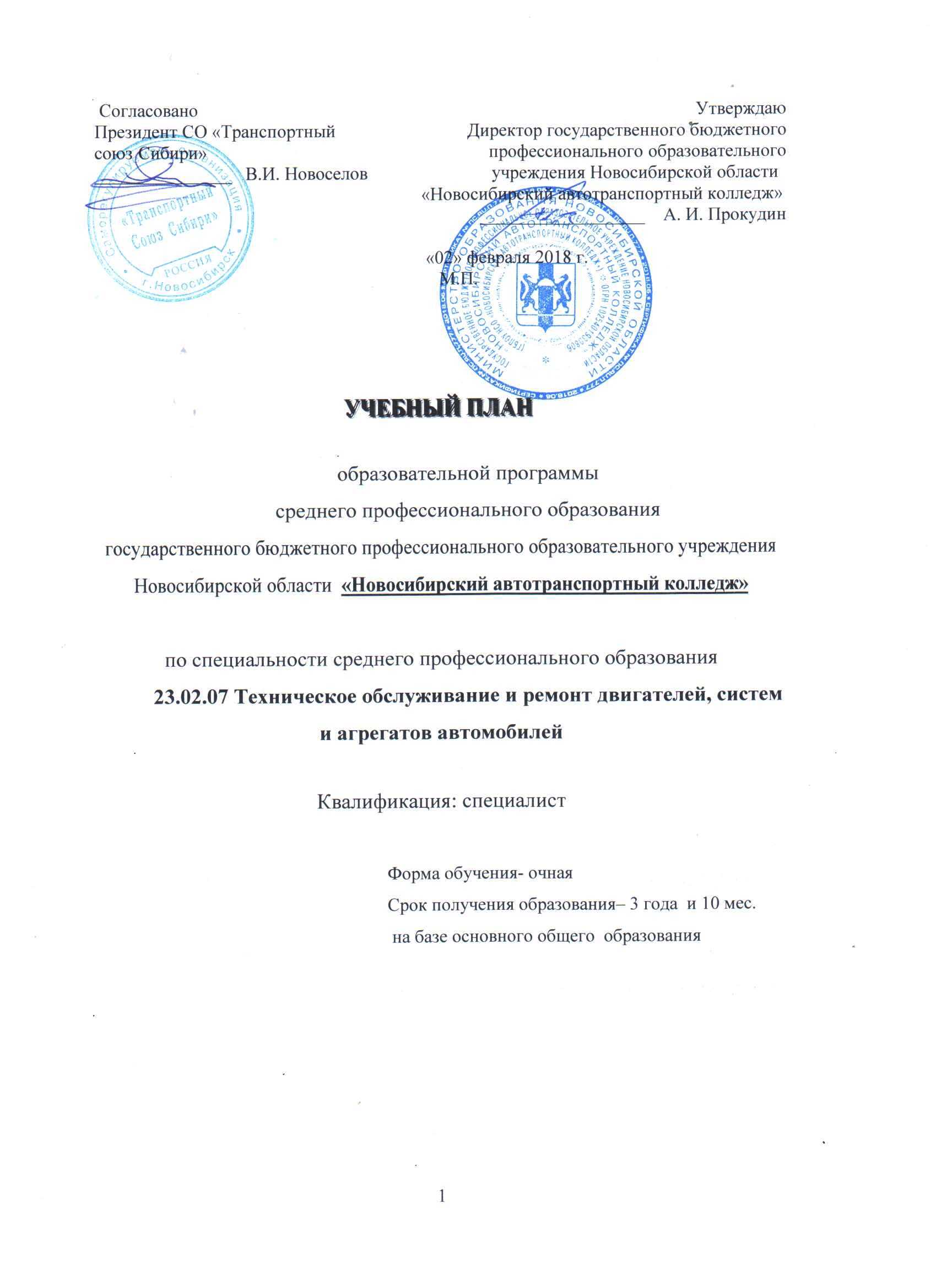 1. Сводные данные по бюджету времени (в неделях) 2. График учебного процесса 3. План учебного процесса 4. Пояснения к учебному плану4.1. Нормативная база реализации программы подготовки специалистов среднего звена   государственного бюджетного профессионального образовательного учреждения   Новосибирской области  «Новосибирский автотранспортный колледж»       Настоящий учебный план основной профессиональной образовательной программы среднего профессионального образования  государственного бюджетного профессионального образовательного учреждения   Новосибирской области  «Новосибирский автотранспортный колледж»  разработан на основе: - Федерального государственного образовательного стандарта среднего профессионального образования по специальности 23.02.07 Техническое обслуживание и ремонт двигателей, систем и агрегатов автомобилей, утверждённого приказом Министерства образования и науки Российской Федерации № 1568 от 9 декабря 2016 года, (зарегистрировано Министерством юстиции РФ №44946  26.12.2016); - Федерального государственного образовательного стандарта среднего общего образования, утверждённого приказом  Минобрнауки России от 17 мая 2012 г. № 413 ( в редакции 2014, 2015, 2017 г.), реализуемого в пределах ОПОП с учетом технического профиля получаемого профессионального образования;- Примерной основной профессиональной образовательной программы, зарегистрированной в государственном реестре примерных основных образовательных программ под номером: рег. № 23.02.07 - 170531 от 31.05.2017.- Федерального закона от 29 декабря 2012 г. № 273-ФЗ «Об образовании в Российской Федерации»;- Приказа   Минобразования РФ от 14.06.2013г. № 464 «Об утверждении порядка организации и осуществления образовательной деятельности по программам среднего профессионального образования»;  - Положения об учебной и производственной практике студентов, осваивающих основные профессиональные образовательные программы, среднего профессионального образования, утверждённого приказом Минобрнауки РФ от 18.04.2013 г. №291;- Порядка проведения государственной итоговой аттестации по образовательным программам СПО, утв. приказом  Минобрнауки от 16.08.2013 №968; - Порядка заполнения, учета и выдачи дипломов о СПО и их дубликатов, утв. приказом  Минобрнауки от  25.10.2013 N 1186;- Устава государственного бюджетного профессионального образовательного учреждения Новосибирской области «Новосибирский автотранспортный колледж». 4.2. Организация учебного процесса и режим занятий: 4.2.1.  Дата начала учебных занятий – 1 сентября, окончание – в соответствии с календарным учебным графиком.4.2.2. Организация учебного процесса предусматривает шестидневную учебную неделю с  продолжительностью  занятий по 45 минут и группировкой  занятий парами.  4.2.3. Объем недельной образовательной нагрузки обучающихся по программе составляет 36 академических часов, и включает все виды работы во взаимодействии с преподавателем и самостоятельную  работу обучающихся;                                                                                                                                   4.2.4. При выполнении лабораторных   занятий по дисциплинам и междисциплинарным курсам группа делится на подгруппы, если наполняемость каждой подгруппы составляет не менее 8 человек. 4.2.5. Образовательная программа СПО   предусматривает включение адаптационных дисциплин, обеспечивающих коррекцию нарушений развития и социальную адаптацию обучающихся инвалидов и лиц с ограниченными возможностями здоровья, таких как ОГСЭ. 05 Психология личности и профессиональное самоопределение и ОП.07 Социальная адаптация и основы социально-правовых знаний.4.2.6. В учебные циклы включается промежуточная аттестация обучающихся.  Формами промежуточной аттестации, представляющей завершающий этап контроля по дисциплине и междисциплинарному курсу, являются экзамен (Э), зачет (З), дифференцированный зачёт (ДЗ), экзамен квалификационный (Эк).   В промежуточную аттестацию включается не более 8 экзаменов и 10   зачётов в учебном году (без учёта зачётов зачеты по физической культуре) .    Квалификационный экзамен проводится после завершения изучения профессионального модуля  с применением накопительной системы оценивания квалификации студентов, при которой учитываются результаты освоения междисциплинарных курсов, прохождения учебной и производственной практик, выполнения курсовых работ (проектов). Если дисциплина или профессиональный модуль осваиваются в течение нескольких семестров, промежуточная аттестация не планируется на каждый семестр. Промежуточная аттестация в форме экзамена проводится  в день, освобождённый от других видов учебной нагрузки. Промежуточная аттестация в форме зачёта и дифференцированного зачёта проводится за счёт часов, отведённых на освоение соответствующей дисциплины или профессионального модуля. Если дни экзаменов чередуются с днями учебных занятий, выделение времени на подготовку не требуется и проводить его можно на следующий день после завершения освоения соответствующей программы. Если экзамены запланированы в рамках одной календарной недели без учебных занятий между ними, для самостоятельной подготовки и проведения консультаций предусматривается не менее двух дней.4.2.7.  Формой проведения государственной итоговой аттестации является  выполнение и защита  выпускной квалификационной работы (дипломного проекта).   На проведение государственной итоговой аттестации в учебном плане предусмотрено  216 часов. 4.2.8.  Выполнение курсового проекта  рассматривается как вид учебной работы по  профессиональному модулю и реализуется в пределах времени, отведенного на его изучение. Учебным планом предусматривается обязательное выполнение двух курсовых проектов -  по  МДК.01.03  Технологические процессы технического обслуживания и ремонта автомобилей  и  по  МДК.02.02   Управление  процессом  технического обслуживания и ремонта автомобилей.4.2.9  Объем нагрузки на консультации предусматривается из расчета не более 100 часов консультаций на группу обучающихся. Формы проведения консультаций (групповые, индивидуальные, письменные, устные) определяются образовательным учреждением. Время, отводимое на консультации,   рассчитывается за счет времени, отводимого на дисциплину. 4.2.10 На  изучение дисциплины "Безопасность жизнедеятельности"   отводится  время в объеме 68 академических часов, из них 62 аудиторных часа и 6 часов на ежегодные учебные  сборы на базе воинских частей, определенных военным комиссариатом. 70 процентов от общего объема времени  предусматривается для освоения основ военной службы юношами, а для подгрупп девушек этот объем времени может быть ориентирован на освоение основ медицинских знаний.  4.2.11. По дисциплине «Физическая культура» еженедельно предусмотрены 2 часа обязательных аудиторных занятий и 2 часа самостоятельной учебной нагрузки за счет различных форм внеаудиторных занятий в спортивных клубах, секциях. 4.2.12.   Учебным планом образовательной организации предусматриваются следующие виды практик: учебная и производственная. Учебная и производственная практики  проводятся в рамках реализации профессиональных модулей.  Производственная практика включает практику по профилю специальности и преддипломную практику. На учебную и производственную практики в соответствии с ФГОС СПО по новым, наиболее востребованным и перспективным профессиям и специальностям выделяется не менее 25 процентов от объема времени, отводимого на освоение профессионального цикла. Производственная практика проводится в организациях, направление деятельности которых соответствует профилю подготовки обучающихся. Аттестация по итогам производственной практики производится с учётом или на основе результатов, подтверждённых документами соответствующих организаций. Преддипломная практика проводится в период между временем проведения последней сессии и временем, отведенным на  государственную итоговую аттестацию (ГИА). Длительность проведения преддипломной практики  составляет 144 часа.4.2.13. Для освоения модуля ПМ.04 Выполнение работ по одной или нескольким профессиям рабочих, должностям служащих, согласно перечня рекомендуемых к освоению профессий в рамках ППССЗ, в соответствии с запросами работодателей выбрана рабочая профессия 18511 Слесарь по ремонту автомобилей. По результатам освоения профессионального модуля ПМ.04, студент получает документ (свидетельство) о квалификации. Присвоение квалификации по рабочей профессии проходит с участием работодателей. 4.12.14. Общая продолжительность каникул  составляет 8–11 недель в учебном году, в том числе, не менее 2 недель в зимний период.4.3. Общеобразовательный цикл     Общеобразовательный цикл основной профессиональной образовательной программы реализуется в пределах ППССЗ по специальности 23.02.07 Техническое обслуживание и ремонт двигателей, систем и агрегатов автомобилей  и формируется  в соответствии с  Федеральным государственным образовательным стандартом среднего общего образования, утверждённого приказом Министерства образования и науки Российской Федерации от 17 мая 2012 г. № 413, в соответствии с «Рекомендациями по организации получения среднего общего образования в пределах освоения образовательных программ среднего профессионального образования на базе основного общего образования с учетом требований федеральных государственных образовательных стандартов и получаемой профессии или специальности среднего профессионального образования для использования в работе профессиональных образовательных организаций и образовательных организаций высшего образования» (письмо от 17.03.2015 г. № 06-259 Департамента государственной политики в сфере подготовки рабочих кадров и ДПО), в соответствии с приказом Минобрнауки России от 29 июня 2017 г. №613 «О внесении изменений в федеральный государственный стандарт общего образования», согласно которому в учебный план добавлен предмет «Астрономия» и предмет «Русский язык и литература» разделён на «Русский язык» и «Литература».     Общеобразовательный цикл включает 13 учебных предметов (не менее одной из каждой предметной области):- общие: «Русский язык», «Литература», «Иностранный язык», «Математика: алгебра и начала математического анализа; геометрия», «История», «Физическая культура». «Основы безопасности жизнедеятельности», «Астрономия»;- по выбору из обязательных предметных областей: «Информатика», «Физика», «Обществознание» (вкл. экономику и право), «Химия»;- дополнительная по выбору обучающихся из обязательных предметных областей, учитывающая возможности колледжа  - «Биология с основами экологии».Профильными общеобразовательными учебными дисциплинами, изучаемыми более углубленно с учётом технического профиля профессионального образования, являются ««Математика: алгебра и начала математического анализа; геометрия», «Физика», «Информатика».   Обучение на первом курсе завершается представлением учебного проекта, который выполняется в  счет часов, отведенных на общеобразовательные дисциплины. Учебный план предусматривает выполнение каждым обучающимся индивидуального учебного проекта по выбору по одной из следующих дисциплин – литература, иностранный язык, история, обществознание, физика, информатика, биология с основами экологии.Нормативный срок освоения общеобразовательного цикла образовательной программы для обучающихся на базе основного общего образования увеличивается на 52 недели (1 год) из расчёта:     Теоретическое обучение при (нагрузке 36 часов в неделю) – 39 недель (1404 часа)     Промежуточная аттестация – 2 недели (72 часа) – итого 1476 часов     Каникулы 11 недель. Промежуточная аттестация по дисциплинам общеобразовательного цикла проводится в форме дифференцированных зачётов и экзаменов: дифференцированные зачёты – за счёт времени, отведённого на соответствующую общеобразовательную дисциплину, экзамены  - в период экзаменационной сессии.  Учебный план предусматривает экзамены по таким дисциплинам общеобразовательного цикла, как «Математика», «Физика», «Русский язык» и «История».   4.4. Формирование вариативной части ППССЗ                                                                                            Вариативная часть ППССЗ в объеме 1296 часов   учебной нагрузки   использована на расширения основных видов деятельности, ккоторым должен быть готов выпускник, освоивший образовательную программу согласно получаемой квалификации, углубления подготовки обучающегося, а также получения дополнительных компетенций, необходимых для обеспечения конкурентоспособности выпускников в соответствии с запросами работодателей и регионального рынка труда.Вариативная часть распределена  в соответствии с таблицей:     В общем гуманитарном и социально-экономическом, математическом и общем естественнонаучном, общепрофессиональном и профессиональном циклах образовательной программы выделяется объём работы обучающихся во взаимодействии с преподавателем по видам учебных занятий, практики и самостоятельной работы обучающихся. На проведение учебных занятий и практик при освоении учебных циклов выделено не менее 70 % от объёма учебных циклов образовательной программы. В учебные циклы включается промежуточная аттестация обучающихся, которая осуществляется в рамках освоения указанных циклов в соответствии с разработанными образовательной организацией фондами оценочных средств.  5. Перечень кабинетов, лабораторий, мастерских и др., обеспечивающих реализацию ППССЗ Разработчик: ГБПОУ НСО «Новосибирский автотранспортный колледж»                                                                                                        Заместитель директора колледжа по УР_____________ С. А. АнтоноваКурсыОбучение по дисциплинам и междисциплинарным курсамУчебная практикаПроизводственная практикаПроизводственная практикаПромежуточная аттестацияГосударственная итоговая аттестацияКаникулыВсего (по курсам)КурсыОбучение по дисциплинам и междисциплинарным курсамУчебная практикапо профилю специальностипреддипломнаяПромежуточная аттестацияГосударственная итоговая аттестацияКаникулыВсего (по курсам)1     2          34             567          8        9I курс    392        11      52II курс    33          62        11      52III курс    31          452        10      52IV курс    21941  6          2      43Всего  124        10           1447  6        34    199ИндексИндексНаименование циклов, дисциплин, ПМ, МДК, практикНаименование циклов, дисциплин, ПМ, МДК, практикФормы промежуточной аттестацииФормы промежуточной аттестацииФормы промежуточной аттестацииФормы промежуточной аттестацииФормы промежуточной аттестацииФормы промежуточной аттестацииОбъём образовательной нагрузкиОбъём образовательной нагрузкиУчебная нагрузка обучающихся (час)Учебная нагрузка обучающихся (час)Учебная нагрузка обучающихся (час)Учебная нагрузка обучающихся (час)Учебная нагрузка обучающихся (час)Учебная нагрузка обучающихся (час)Учебная нагрузка обучающихся (час)Учебная нагрузка обучающихся (час)Учебная нагрузка обучающихся (час)Учебная нагрузка обучающихся (час)Учебная нагрузка обучающихся (час)Учебная нагрузка обучающихся (час)Учебная нагрузка обучающихся (час)Учебная нагрузка обучающихся (час)Учебная нагрузка обучающихся (час)Распределение учебной нагрузки по курсам и семестрамРаспределение учебной нагрузки по курсам и семестрамРаспределение учебной нагрузки по курсам и семестрамРаспределение учебной нагрузки по курсам и семестрамРаспределение учебной нагрузки по курсам и семестрамРаспределение учебной нагрузки по курсам и семестрамРаспределение учебной нагрузки по курсам и семестрамРаспределение учебной нагрузки по курсам и семестрамРаспределение учебной нагрузки по курсам и семестрамРаспределение учебной нагрузки по курсам и семестрамРаспределение учебной нагрузки по курсам и семестрамРаспределение учебной нагрузки по курсам и семестрамРаспределение учебной нагрузки по курсам и семестрамРаспределение учебной нагрузки по курсам и семестрамРаспределение учебной нагрузки по курсам и семестрамРаспределение учебной нагрузки по курсам и семестрамРаспределение учебной нагрузки по курсам и семестрамИндексИндексНаименование циклов, дисциплин, ПМ, МДК, практикНаименование циклов, дисциплин, ПМ, МДК, практикЗачёт Зачёт Дифференцированный зачётДифференцированный зачётЭкзаменЭкзаменОбъём образовательной нагрузкиОбъём образовательной нагрузкиСамостоятельная  работаСамостоятельная  работаВо взаимодействии с преподавателемВо взаимодействии с преподавателемВо взаимодействии с преподавателемВо взаимодействии с преподавателемВо взаимодействии с преподавателемВо взаимодействии с преподавателемВо взаимодействии с преподавателемВо взаимодействии с преподавателемВо взаимодействии с преподавателемВо взаимодействии с преподавателемВо взаимодействии с преподавателемВо взаимодействии с преподавателемВо взаимодействии с преподавателем1 курс1 курс1 курс1 курс2 курс2 курс2 курс2 курс3 курс3 курс3 курс3 курс4 курс4 курс4 курс4 курс4 курсИндексИндексНаименование циклов, дисциплин, ПМ, МДК, практикНаименование циклов, дисциплин, ПМ, МДК, практикЗачёт Зачёт Дифференцированный зачётДифференцированный зачётЭкзаменЭкзаменОбъём образовательной нагрузкиОбъём образовательной нагрузкиСамостоятельная  работаСамостоятельная  работаНагрузка по дисциплинам и МДКНагрузка по дисциплинам и МДКНагрузка по дисциплинам и МДКНагрузка по дисциплинам и МДКНагрузка по дисциплинам и МДКНагрузка по дисциплинам и МДКНагрузка по дисциплинам и МДКНагрузка по дисциплинам и МДКПрактика производственная и учебнаяПрактика производственная и учебнаяКонсультацииПромежуточная аттестацияПромежуточная аттестация1 сем.18нед.1 сем.18нед.2 сем.21нед.2 сем.21нед.3 сем.15нед3 сем.15нед4 сем.18нед4 сем.18нед5 сем.15нед5 сем.15нед6 сем.16нед6 сем.16недФГОС СООФГОС СООФГОС СООИндексИндексНаименование циклов, дисциплин, ПМ, МДК, практикНаименование циклов, дисциплин, ПМ, МДК, практикЗачёт Зачёт Дифференцированный зачётДифференцированный зачётЭкзаменЭкзаменОбъём образовательной нагрузкиОбъём образовательной нагрузкиСамостоятельная  работаСамостоятельная  работа  Всего учебных занятий  Всего учебных занятийТеоретическое обучениеТеоретическое обучениеЛабораторные и практические занят   ияЛабораторные и практические занят   ияКурсовых, индив. работ (проектов), индивид проектов.   проектовКурсовых, индив. работ (проектов), индивид проектов.   проектовПрактика производственная и учебнаяПрактика производственная и учебнаяКонсультацииПромежуточная аттестацияПромежуточная аттестация1 сем.18нед.1 сем.18нед.2 сем.21нед.2 сем.21нед.3 сем.15нед3 сем.15нед4 сем.18нед4 сем.18нед5 сем.15нед5 сем.15нед6 сем.16нед6 сем.16недФГОС СООФГОС СООФГОС СОО1122334455667788991010111112121314141515161617171818191920202121222222Общеобразовательный циклОбщеобразовательный цикл2106 2106 7027021404140410931093289289   22   227272612612792792540540648648540540576576792792140414041404ОУД.01ОУД.01Русский языкРусский язык221171173939787876762234344444787878ОУД.02ОУД.02ЛитератураЛитература2217617659591171171151152251 51 6666117117117ОУД.03ОУД.03Иностранный языкИностранный язык221171173939787876762234344444787878ОУД.04ОУД.04ИсторияИстория2217617659591171171151152251516666117117117ОУД.05ОУД.05Обществознание (вкл. экономику и право)Обществознание (вкл. экономику и право)2217617659591171171151152251516666117117117ОУД.06ОУД.06ХимияХимия2211711739397878585818182234344444787878ОУД.07ОУД.07Биология с основами экологииБиология с основами экологии221171173939787876762234344444787878ОУД.08ОУД.08Физическая культураФизическая культура2217617659591171172211511551516666117117117ОУД.09ОУД.09Основы безопасности жизнедеятельностиОсновы безопасности жизнедеятельности22117 117 39397878787834344444787878ОПД.10ОПД.10МатематикаМатематика112243543514514529029028828822136136154154290290290ОПД.11ОПД.11ИнформатикаИнформатика2211711739397878343442422234344444787878ОПД.12ОПД.12ФизикаФизика1122211211707014214210410436362268687474142142142ОУД.13ОУД.13АстрономияАстрономия22545418183636343422 36 36363636ИУПИУПИндивидуальный учебный проектИндивидуальный учебный проект2222ИндексИндексНаименование циклов, дисциплин, ПМ, МДК, практикНаименование циклов, дисциплин, ПМ, МДК, практикФормы промежуточной аттестацииФормы промежуточной аттестацииФормы промежуточной аттестацииФормы промежуточной аттестацииФормы промежуточной аттестацииФормы промежуточной аттестацииОбъём образовательной нагрузкиОбъём образовательной нагрузкиУчебная нагрузка обучающихся (час)Учебная нагрузка обучающихся (час)Учебная нагрузка обучающихся (час)Учебная нагрузка обучающихся (час)Учебная нагрузка обучающихся (час)Учебная нагрузка обучающихся (час)Учебная нагрузка обучающихся (час)Учебная нагрузка обучающихся (час)Учебная нагрузка обучающихся (час)Учебная нагрузка обучающихся (час)Учебная нагрузка обучающихся (час)Учебная нагрузка обучающихся (час)Учебная нагрузка обучающихся (час)Учебная нагрузка обучающихся (час)Учебная нагрузка обучающихся (час)Учебная нагрузка обучающихся (час)Учебная нагрузка обучающихся (час)Распределение учебной нагрузки по курсам и семестрамРаспределение учебной нагрузки по курсам и семестрамРаспределение учебной нагрузки по курсам и семестрамРаспределение учебной нагрузки по курсам и семестрамРаспределение учебной нагрузки по курсам и семестрамРаспределение учебной нагрузки по курсам и семестрамРаспределение учебной нагрузки по курсам и семестрамРаспределение учебной нагрузки по курсам и семестрамРаспределение учебной нагрузки по курсам и семестрамРаспределение учебной нагрузки по курсам и семестрамРаспределение учебной нагрузки по курсам и семестрамРаспределение учебной нагрузки по курсам и семестрамРаспределение учебной нагрузки по курсам и семестрамРаспределение учебной нагрузки по курсам и семестрамРаспределение учебной нагрузки по курсам и семестрамИндексИндексНаименование циклов, дисциплин, ПМ, МДК, практикНаименование циклов, дисциплин, ПМ, МДК, практикЗачёт Зачёт Дифференцированный зачётДифференцированный зачётЭкзаменЭкзаменОбъём образовательной нагрузкиОбъём образовательной нагрузкиСамостоятельная  работаСамостоятельная  работаВо взаимодействии с преподавателемВо взаимодействии с преподавателемВо взаимодействии с преподавателемВо взаимодействии с преподавателемВо взаимодействии с преподавателемВо взаимодействии с преподавателемВо взаимодействии с преподавателемВо взаимодействии с преподавателемВо взаимодействии с преподавателемВо взаимодействии с преподавателемВо взаимодействии с преподавателемВо взаимодействии с преподавателемВо взаимодействии с преподавателемВо взаимодействии с преподавателемВо взаимодействии с преподавателем1 курс1 курс1 курс1 курс2 курс2 курс2 курс2 курс3 курс3 курс3 курс3 курс4 курс4 курс4 курсИндексИндексНаименование циклов, дисциплин, ПМ, МДК, практикНаименование циклов, дисциплин, ПМ, МДК, практикЗачёт Зачёт Дифференцированный зачётДифференцированный зачётЭкзаменЭкзаменОбъём образовательной нагрузкиОбъём образовательной нагрузкиСамостоятельная  работаСамостоятельная  работаНагрузка по дисциплинам и МДКНагрузка по дисциплинам и МДКНагрузка по дисциплинам и МДКНагрузка по дисциплинам и МДКНагрузка по дисциплинам и МДКНагрузка по дисциплинам и МДКНагрузка по дисциплинам и МДКНагрузка по дисциплинам и МДКПрактика производственная и учебнаяПрактика производственная и учебнаяПрактика производственная и учебнаяКонсультацииКонсультацииПромежуточная аттестацияПромежуточная аттестация1 сем.18нед.1 сем.18нед.2 сем.21нед.2 сем.21нед.3 сем.15нед3 сем.15нед4 сем.18нед4 сем.18нед5 сем.15нед5 сем.15нед6 сем.16нед6 сем.16нед7 сем.21недФГОС СПОФГОС СПОИндексИндексНаименование циклов, дисциплин, ПМ, МДК, практикНаименование циклов, дисциплин, ПМ, МДК, практикЗачёт Зачёт Дифференцированный зачётДифференцированный зачётЭкзаменЭкзаменОбъём образовательной нагрузкиОбъём образовательной нагрузкиСамостоятельная  работаСамостоятельная  работа  Всего учебных занятий  Всего учебных занятийТеоретическое обучениеТеоретическое обучениеЛабораторные и практические занятияЛабораторные и практические занятияКурсовых  работ (проектов), индивидуальных проектов  проектовКурсовых  работ (проектов), индивидуальных проектов  проектовПрактика производственная и учебнаяПрактика производственная и учебнаяПрактика производственная и учебнаяКонсультацииКонсультацииПромежуточная аттестацияПромежуточная аттестация1 сем.18нед.1 сем.18нед.2 сем.21нед.2 сем.21нед.3 сем.15нед3 сем.15нед4 сем.18нед4 сем.18нед5 сем.15нед5 сем.15нед6 сем.16нед6 сем.16нед7 сем.21недФГОС СПОФГОС СПО1122334455667788991010111112121213131414151516161717181819192020212222Профессиональная подготовкаПрофессиональная подготовка4104410480803060306021222122898898404086486486428287272540540648648540540576576756ОГСЭ.  00ОГСЭ.  00Общий гуманитарный и социально-экономический циклОбщий гуманитарный и социально-экономический цикл58958988571571 233 23333833822881651651081086060112112126468/ 103468/ 103ОГСЭ.01ОГСЭ.01Основы философииОсновы философии6648484848484848484848ОГСЭ.02ОГСЭ.02ИсторияИстория3378788860606060228860606060ОГСЭ.03ОГСЭ.03Иностранный язык в профессиональной деятельностиИностранный язык в профессиональной деятельности4,6,74,6,717017017017066164164303036363030323242170170ОГСЭ.04ОГСЭ.04Физическая культураФизическая культура4,674,6717017017017066164164303036363030323242170170ОГСЭ.05ОГСЭ.05Психология общенияПсихология общения44363636362626101036363636ОГСЭ.05Адаптац.ОГСЭ.05Адаптац.Психология личности и профессиональное самоопределениеПсихология личности и профессиональное самоопределение4436363636262610103636ОГСЭ.06ОГСЭ.06Русский язык и культура речиРусский язык и культура речи3345454545454545454545ОГСЭ.07ОГСЭ.07Проектирование карьерыПроектирование карьеры77424242424242424242ЕН.00ЕН.00Математический и общий естественнонаучный цикл Математический и общий естественнонаучный цикл 14414414414474747070144144144144 ЕН.01 ЕН.01Математика Математика 44545454543232222254545454ЕН.02ЕН.02ИнформатикаИнформатика445454545466484854545454ЕН.03ЕН.03Экология  Экология  4436363636363636363636ОП.00ОП.00Общепрофессиональные            дисциплины Общепрофессиональные            дисциплины 86686632327947945405402542548832322852852162161351353232126612/182612/182ОП.01ОП.01Инженерная графикаИнженерная графика44132132132132121212012060607272132132ОП.02ОП.02Техническая механикаТехническая механика44147147147147127127202075757272147147ОП.03ОП.03Электротехника и электроникаЭлектротехника и электроника44165165881471471171173030228875757272147147ОП.04ОП.04МатериаловедениеМатериаловедение33939388757565651010228875757575ОП.05ОП.05Метрология,  стандартизация и сертификацияМетрология,  стандартизация и сертификация55787888606050501010228860606060ОП.06ОП.06Информационные технологии в профессиональной деятельностиИнформационные технологии в профессиональной деятельности55636388454525252020228845454545ОП.07ОП.07Правовое обеспечение профессиональной деятельностиПравовое обеспечение профессиональной деятельности776363636351511212636363ОП.07Адаптац.ОП.07Адаптац.Социальная адаптация и основы социально-правовых знанийСоциальная адаптация и основы социально-правовых знаний77636363635151121263ОП.08ОП.08Охрана трудаОхрана труда776363636351511212636363ОП.09ОП.09Безопасность жизнедеятельностиБезопасность жизнедеятельности666262626242422020303032326262П.00П.00Профессиональный циклПрофессиональный цикл250525054040155115511275127523623640408648648641818323290901801803453454324325041728/6871728/687ПМ.    01ПМ.    01Техническое обслуживание и ремонт автотранспортных средствТехническое обслуживание и ремонт автотранспортных средств                      6                      61341134116169819818278271341342020324324324881212606014414434534543243213051305МДК 01.01МДК 01.01Устройство автомобилейУстройство автомобилей66334427427444266266226226404022  2  2606014414430303232266266МДК 01.02МДК 01.02Автомобильные эксплуатационные материалыАвтомобильные эксплуатационные материалы66858522808066661414112280808080МДК 01.03МДК 01.03Технологические процессы технического обслуживания и ремонта автомобилейТехнологические процессы технического обслуживания и ремонта автомобилей6612912922124124949410102020112260606464124124МДК 01.04МДК 01.04Техническое обслуживание и ремонт автомобильных двигателейТехническое обслуживание и ремонт автомобильных двигателей6622122122216216176176404011221201209696216216МДК 01.05МДК 01.05Техническое обслуживание и ремонт  электрооборудования и электронных систем автомобилейТехническое обслуживание и ремонт  электрооборудования и электронных систем автомобилей66144144221391391291291010112275756464139139МДК 01.06МДК 01.06Техническое обслуживание и ремонт  шасси автомобилейТехническое обслуживание и ремонт  шасси автомобилей669696229292828210101111606032329292МДК 01.07МДК 01.07Ремонт кузовов автомобилейРемонт кузовов автомобилей66686822646454541010111164646464УП.01УП.01Учебная практика Учебная практика 55144144144144144144144144144ПП.01ПП.01Производственная практикаПроизводственная практика66180180180180180180180180180ПМ.    02ПМ.    02Организация процессов  по техническому обслуживанию и ремонту автотранспортных средствОрганизация процессов  по техническому обслуживанию и ремонту автотранспортных средств7750150188231231171171404020202522522524466231483483МДК 02.01МДК 02.01Техническая документацияТехническая документация776868226363636310101122636363МДК 02.02МДК 02.02Управление процессом технического обслуживания и ремонта автомобилейУправление процессом технического обслуживания и ремонта автомобилей77113113441051056565 20 2020202222105105105МДК 02.03МДК 02.03Управление коллективом исполнителейУправление коллективом исполнителей776868226363434310101122636363ПП.02ПП.02Производственная практикаПроизводственная практика77252252252252252252252252ПМ.    03ПМ.    03Организация процессов   модернизации и модификации автотранспортных средствОрганизация процессов   модернизации и модификации автотранспортных средств773633638827327322322350507272724466273345345МДК 03.01МДК 03.01Особенности конструкций автотранспортных средствОсобенности конструкций автотранспортных средств77676722636363631111636363МДК 03.02МДК 03.02Организация работ по модернизации автотранспортных средствОрганизация работ по модернизации автотранспортных средств778989228484646420201122848484МДК 03.03МДК 03.03Тюнинг автомобилейТюнинг автомобилей778989228484646420201122848484МДК 03.04МДК 03.04Производственное оборудованиеПроизводственное оборудование774646224242323210101111424242ПП.03ПП.03Производственная практикаПроизводственная практика777272727272727272ПМ.    04ПМ.    04Выполнение работ по профессии 18511 Слесарь по ремонту автомобилейВыполнение работ по профессии 18511 Слесарь по ремонту автомобилей6630030088666654541212216216216228830303636282282МДК 04.01МДК 04.01Слесарное дело и технические измеренияСлесарное дело и технические измерения33393944303018181212114430303030МДК 04.02МДК 04.02Технология выполнения общеслесарных работТехнология выполнения общеслесарных работ4445454436363636114436363636УП.02УП.02Учебная практика Учебная практика 33727272727272727272УП.03УП.03Учебная практика Учебная практика 44727272727272727272УП.04УП.04Учебная практика Учебная практика 55727272727272727272ВСЕГО:ВСЕГО:ВСЕГО:ВСЕГО:410441048080306030602122212289889840408648648642828727254054064864854054057657675630603060ПДП.                    00ПДП.                    00Преддипломная практикаПреддипломная практика77144144ГИА.    00ГИА.    00Государственная итоговая аттестацияГосударственная итоговая аттестация216216ИТОГО:ИТОГО:ИТОГО:ИТОГО:44644464Структура и объём образовательной программыСтруктура и объём образовательной программыРаспределение вариативной части (ВЧ) по циклам (час)Распределение вариативной части (ВЧ) по циклам (час)Распределение вариативной части (ВЧ) по циклам (час)Структура и объём образовательной программыСтруктура и объём образовательной программыВсегоВ том числеВ том числеСтруктура и объём образовательной программыСтруктура и объём образовательной программыВсегоНа увеличение объёма обязательных дисциплин и ПМНа введение дополнительных дисциплин (ПМ)Общий гуманитарный и социально-экономический цикл5711031687Математический и общий естественнонаучный цикл144000Общепрофессиональный цикл7941821820Профессиональный цикл24156876870 Промежуточная аттестация180180180Преддипломная практика1441441440Государственная итоговая аттестация2160Итого часов44641296120987№НаименованиеКабинеты:1Инженерной графики2Технической механики3Электротехники и электроники4Материаловедения5Метрологии, сертификации и стандартизации6Информационных технологий в профессиональной деятельности7Правового обеспечения профессиональной деятельности8Охраны труда9Безопасности жизнедеятельности  10Устройства автомобилей11Автомобильных эксплуатационных материалов12Технического обслуживания и ремонта автомобилей13Технического обслуживания и ремонта двигателей14Технического обслуживания и ремонта электрооборудования15Технического обслуживания и ремонта шасси автомобилей16Ремонта кузовов автомобилейЛаборатории:1Электротехники и электроники2Материаловедения3Автомобильных двигателей4Электрооборудования автомобилей5Автомобильных эксплуатационных материаловМастерские:1Слесарно- станочные2Сварочные3Демонтажно-монтажные (разборочно-сборочные)4Технического обслуживания автомобилей, включающая участки:4.1- уборочно-моечный4.2- диагностический4.3- слесарно-механический4.4- кузовной4.5- окрасочныйСпортивный комплекс:1Спортивный зал2 Открытый стадион с элементами полосы препятствия3Стрелковый тирЗалы:1Библиотека2Читальный зал с выходом в сеть Интернет3Актовый зал